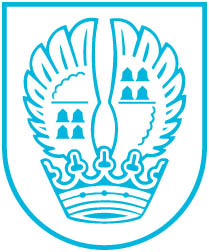 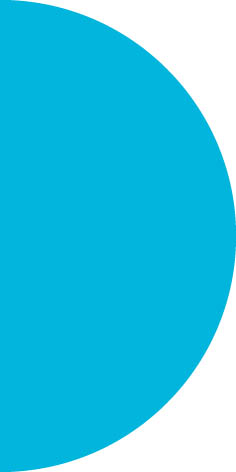 Pressemitteilung Nr. 10101.04.2019Gesprächskreis für Menschen mit SehbehinderungAm Dienstag, dem 9. April, trifft sich in der Zeit von 14 bis 16 Uhr der Gesprächskreis für Menschen mit Sehbehinderung im Erlebnishaus.Ute Kruse-Grgic hat für die Gruppe das Thema „Rund um die Sight City“, eine Messe für Hilfsmittel für Sehbehinderte und Blinde, die vom 8. bis zum 11. Mai in Frankfurt stattfindet, gewählt. Seniorinnen und Senioren, die teilnehmen möchten, werden gebeten, sich bei Ute Kruse-Grgic telefonisch unter der Telefonnummer 06196 202-6660 anzumelden.Mit ihr kann auch ein Termin für eine Einzelberatung bei Fragen rund um Sehbehinderungen und Blindheit vereinbart werden. Es wird darum gebeten, auch auf den Anrufbeantworter zu sprechen, falls sie die Anrufe nicht persönlich entgegennehmen kann. Möchten Teilnehmer mit dem Anruf-Sammel-Taxi zum Erlebnishaus fahren, sollte als Zielhaltestelle „Seniorenwohnanlage“ gewählt werden, von dort ist es nur noch ein kurzer Weg bis zum Erlebnishaus in der Odenwaldstraße 22 - 24. Dies ist dann auch die Haltestelle für die Rückfahrt.Kontakt:Stadtverwaltung EschbornPressestelleTelefon 06196. 490-104presse@eschborn.dewww.eschborn.deMagistrat der Stadt Eschborn